Załącznik nr 5 do umowy nr UM-TR.8071.1. ………… .2022Miejscowość, data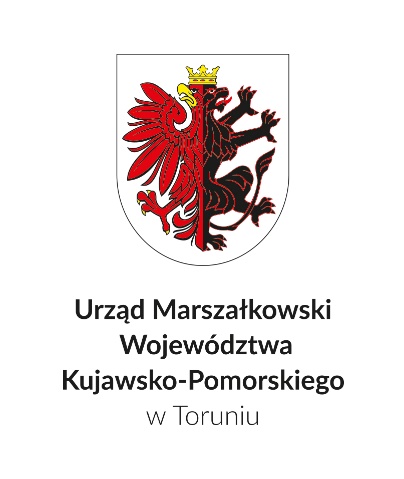 Protokół Nr ……….Z przeprowadzonej kontroli w dniu ……………………………………………………..…………………………………, w pojeździe samochodowym marki: .......................................................................................................
o numerze rejestracyjnym: …………………………, kierowanym przez: .......................................................................................... legitymującym się dokumentem tożsamości ……….……………….................. realizującego przewozy regularne osób 
w krajowym  transporcie drogowym u przewoźnika: ...…………………………………………………………………………………………………………………………………….……. 
z siedzibą: 
…………………………………………………………………………..…………………………………………………………………, na linii komunikacyjnej relacji: ……………………………………..…………………….………………………………...,wg kursu o godz.: ....................................., na podstawie zezwolenia nr ………………….…………….…… wydanego przez ……………………………………………………………………………………………………………….……Przedmiot kontroli: Kontrola prawidłowości stosowania ustawowych ulg na przejazdy w regularnej komunikacji autobusowej. Kontrola przestrzegania zasad wykonywania przewozów regularnych 
w krajowym transporcie drogowym.…………………………………………………………………………………………Podstawa prawna do przeprowadzenia kontroli: (§ 11) umowy Nr …………………………………….., określającej zasady przekazywania dopłat przez Samorząd Województwa w 2022 r. 
oraz art. 84 ust. 1 i art. 89 ust. 1 ustawy z dnia 6 września 2001 roku o transporcie drogowym (Dz. U. 2021 r., poz. 919 z późn. zm.). Kontrolujący:  Pracownicy Biura Kontroli Transportu Drogowego Departamentu Transportu Urzędu Marszałkowskiego Województwa Kujawsko-Pomorskiego w Toruniu:………………………………….…. upoważnienie do kontroli 
Nr …………………………………                       ………………………………..……. upoważnienie do kontroli 
Nr ………………………………….Skontrolowane dokumenty:Kierowca okazał: zezwolenie/wypis Nr							tak / nieaktualny rozkład jazdy do ww. zezwolenia 				tak / nieobowiązujący cennik na przejazdy 					tak / nieKierowca wykonywał kurs zgodnie z rozkładem jazdy:zatrzymywał się na przystankach wykazanych w r. j			tak / nieprzestrzegał godz. odjazdów z przystanków wskazanych w  r. j.	tak / niewsiadanie i wysiadanie pasażerów odbywa się tylko na przystankach 
określonych w rozkładzie jazdy 						tak / niesprzedawał bilety zgodnie z cennikiem					tak / nieRozkład jazdy podany do publicznej wiadomości na przystankach		tak / nieSkontrolowano:								tak / niepasażerowie posiadali bilety na przejazdy				tak / niepasażerowie okazywali uprawnienie do ulgi widniejącej na bilecie	tak / nieStwierdzono naruszenia / Nie stwierdzono naruszeń                           (opis stwierdzonych nieprawidłowości w załączniku do protokołu)Uwagi kontrolującego: .....................................................................................................................................................................................................................................................................................................................................................................................................................................................................Uwagi kontrolowanego:.......................................................................................................................................................Protokół sporządzono w 2 egzemplarzach po jednym dla każdej ze stron.	 Podpis kontrolującego:				          Podpis kontrolowanego: